The OriginalB.A.T.I.TrainingThe OriginalB.A.T.I.TrainingCrescent City Police Department &                                    Crescent City Fire & Rescue                                                    Hosts 40 hr. / Investigative Interview & Interrogation TrainingDecember 29, 2020Volume 1, Number 1Volume 1, Number 1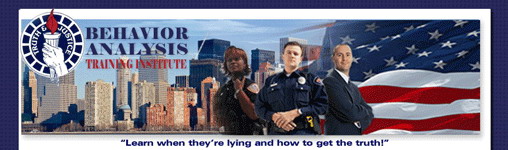 Investigative Interview & Interrogation Crescent City Fire & Rescue Headquarters255 W. Washington Blvd., Crescent City, CA 95531   April 5-9, 2021 - 0800-1700 hrs. Tuition: $481CA POST PLAN IV / 9590-31445-20052 – CA STC: 10052-079829  NV Post# P2580003               Ca State Fire Marshall Approved for Investigator RequirementBATI has trained over 30,000 students in the past 34 years. BATI is recognized as one of the Premier Investigative Interview & Interrogation Classes in California. This class is open to all sworn and non sworn Investigators, Parole, Probation, Fire Investigators per State Fire Marshal, Polygraphers, Background Investigators, Internal Affairs are just a small example. If you are conducting Interviews, you want to take this class.Interviewing: Interview Psychology, the BATI Interview Protocol, De-Escalation and Rapport building, Open-ended questioning vs Direct Questions, Methods for Detecting Deception, Credibility Assessment Interviewing, Understanding Victims, Witness, Suspect Truth Telling Style.Interrogation: Interrogator Demeanor and Protocol, The Accusation Approach, Defeating Defensive Tactics, Theme Development and Delivery, Importance of Alternative Questions, Taking the Confession, Protecting Against False Confession, Finishing the Investigation. Students will be involved in conducting 5 Interrogations in the Class.Register online: www.LieDetection.com Behavioral Analysis Training, Inc.P.O Box 5168Auburn, CA 95604Phone:  530-432-0283Email: liedetection@comcast.net